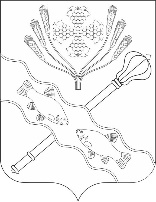 РОССИЙСКАЯ ФЕДЕРАЦИЯРОСТОВСКАЯ ОБЛАСТЬМУНИЦИПАЛЬНОЕ ОБРАЗОВАНИЕ«КОНСТАНТИНОВСКИЙ РАЙОН»АДМИНИСТРАЦИЯ КОНСТАНТИНОВСКОГО РАЙОНАПОСТАНОВЛЕНИЕОт 12.02.2020	№ 78/122-П     г. КонстантиновскОб утверждении Положения о подготовке населения в области гражданской обороны и Положения о подготовке населения в области защиты от чрезвычайных ситуаций природного и техногенного характера В соответствии с федеральными законами от 12.12.1998 N 28-ФЗ "О гражданской обороне", от 21.12.1994 N 68-ФЗ "О защите населения и территорий от чрезвычайных ситуаций природного и техногенного характера", постановлениями Правительства Российской Федерации от 02.11.2000 N 841 "Об утверждении Положения об организации обучения населения в области гражданской обороны" и от 04.09.2003 N 547 "О подготовке населения в области защиты от чрезвычайных ситуаций природного и техногенного характера", Постановление Правительства Ростовской области  от 16.08.2017 № 569 « Об утверждении положения о подготовке населения в области гражданской обороны» и Положения о подготовке населения в области защиты от чрезвычайных ситуаций природного и техногенного характера». Администрация Константиновского района  п о с т а н о в л я е т:1. Утвердить:1.1. Положение о подготовке населения в области гражданской обороны согласно приложению № 1.1.2. Положение о подготовке населения в области защиты от чрезвычайных ситуаций природного и техногенного характера согласно приложению № 2.2. Сектору ГО ЧС Администрации Константиновского района (Острожнов С.В.) организовать в установленном порядке подготовку населения в области гражданской обороны и защиты от чрезвычайных ситуаций природного и техногенного характера.3. Рекомендовать органам местного самоуправления и руководителям организаций Константиновского района, независимо от форм собственности, обеспечить пропаганду знаний в области гражданской обороны и защиты населения от чрезвычайных ситуаций природного и техногенного характера, в том числе с использованием средств массовой информации.4. Признать утратившими силу постановления Администрации Константиновского района от 28.04.2017 № 374 « Об утверждении Положения  о подготовке населения в области гражданской обороны и защиты от      чрезвычайных   ситуаций природного и техногенного характера5. Постановление вступает в силу со дня его официального опубликования, подлежит размещению на официальном сайте Администрации Константиновского района.6. Контроль за выполнением постановления возложить на заместителя главы Администрации Константиновского района Дьячкина В.А.     Глава Администрации  Константиновского района                                                          В.Е. КалмыковПостановление вноситсектор ГО ЧС АдминистрацииКонстантиновского районаПриложение № 1 к постановлению Администрации Константиновского района от 12.02.2020 № 78/122-ППОЛОЖЕНИЕ о подготовке населения в области гражданской обороны1. Настоящее Положение определяет порядок подготовки населения Константиновского района в области гражданской обороны, соответствующие функции органов местного самоуправления и организаций Константиновского  района.2. Основными задачами подготовки населения Константиновского района в области гражданской обороны являются:изучение способов защиты от опасностей, возникающих при военных конфликтах или вследствие этих конфликтов, а также при чрезвычайных ситуациях природного и техногенного характера, порядка действий по сигналам оповещения, приемов оказания первой помощи, правил пользования коллективными и индивидуальными средствами защиты, освоение практического применения полученных знаний;совершенствование навыков по организации и проведению мероприятий по гражданской обороне;выработка умений и навыков для проведения аварийно-спасательных и других неотложных работ;овладение личным составом нештатных аварийно-спасательных формирований, нештатных формирований по обеспечению выполнения мероприятий по гражданской обороне и спасательных служб (далее – формирования и службы) приемами и способами действий по защите населения, материальных и культурных ценностей от опасностей, возникающих при военных конфликтах или вследствие этих конфликтов, а также при чрезвычайных ситуациях природного и техногенного характера.3. Лица, подлежащие подготовке, подразделяются на следующие группы:3.1. Должностные лица местного самоуправления, возглавляющие местные администрации ( исполнительно-распорядительные органы муниципальных образований) и руководители организаций ( далее именуются-руководители).3.2. Работники органов местного самоуправления и организаций, включенные в состав структурных подразделений, уполномоченных на решение задач в области гражданской обороны, эвакуационных и эвакоприемных комиссий, а также комиссий по вопросам повышения устойчивости функционирования объектов экономики (далее – работники гражданской обороны), руководители, педагогические работники и инструкторы гражданской обороны курсов  гражданской обороне муниципального образования ( далее – работники курсов гражданской обороны)  а также преподаватели предмета «Основы безопасности жизнедеятельности» и дисциплины «Безопасность жизнедеятельности» организаций, осуществляющих образовательную деятельность по основным общеобразовательным программам (кроме образовательных программ дошкольного образования), образовательным программам среднего профессионального образования и образовательным программам высшего образования.3.3. Личный состав формирований и служб.3.4. Физические лица, вступившие в трудовые отношения с работодателем     ( далее именуются – рабочее население).3.5. Обучающиеся организаций, осуществляющих образовательную деятельность по основным общеобразовательным программам (кроме образовательных программ дошкольного образования), образовательным программам среднего профессионального образования и образовательным программам высшего образования (кроме программ подготовки научно-педагогических кадров в аспирантуре (адъюнктуре), программ ординатуры, программ ассистентуры-стажировки) (далее именуются – обучающиеся).3.6. Физические лица, не состоящие в трудовых отношениях с работодателем ( далее именуются – неработающее население).4. Подготовка населения в области гражданской обороны осуществляется в рамках единой системы подготовки населения в области гражданской обороны и защиты от чрезвычайных ситуаций природного и техногенного характера по формам согласно приложению к Положению о подготовке населения в области гражданской обороны, утвержденному постановлением Правительства Российской Федерации от 02.11.2000 № 841 "Об утверждении Положения об организации обучения населения в области гражданской обороны". Подготовка является обязательной и проводится в организациях, осуществляющих образовательную деятельность по основным общеобразовательным программам (кроме образовательных программ дошкольного образования), образовательным программам среднего профессионального образования и образовательным программам высшего образования, в государственном казенном учреждении Ростовской области «Учебно-методический центр по гражданской обороне и чрезвычайным ситуациям Ростовской области» (далее – ГКУ РО «УМЦ по ГОЧС») и в других организациях, осуществляющих образовательную деятельность по дополнительным профессиональным программам в области гражданской обороны, на курсах гражданской обороны муниципальных образований (далее – курсы гражданской обороны), по месту работы, учебы и месту жительства граждан.Повышение квалификации или курсовое обучение в области гражданской обороны должностных лиц местного самоуправления, возглавляющих местные администрации (исполнительно-распорядительные органы муниципальных образований) муниципальных образований, расположенных на территориях, отнесённых в установленном порядке к группам по гражданской обороне,работников гражданской обороны, руководителей организаций, отнесенных в установленном порядке к категориям по гражданской обороне, а также организаций, продолжающих работу в военное время, проводится не реже одного раза в 5 лет, повышение квалификации преподавателей предмета «Основы безопасности жизнедеятельности» и дисциплины «Безопасность жизнедеятельности» организаций, осуществляющих образовательную деятельность, а также работников учебно-методических центров и курсов гражданской обороны – не реже одного раза в 3 года. Для указанных категорий лиц, впервые назначенных на должность, повышение квалификации в области гражданской обороны проводится в течение первого года работы.Подготовка групп населения, указанных в подпунктах 3.1 – 3.6 пункта 3 настоящего Положения, в организациях, осуществляющих образовательную деятельность по дополнительным профессиональным программам в области гражданской обороны, в том числе в учебно-методических центрах, а также в организациях по месту работы граждан и на курсах гражданской обороны по программам курсового обучения в области гражданской обороны осуществляется по соответствующим программам, разрабатываемым на основе соответственно примерных дополнительных профессиональных программ в области гражданской обороны и примерных программ курсового обучения в области гражданской обороны, утверждаемых Министерством Российской Федерации по делам гражданской обороны, чрезвычайным ситуациям и ликвидации последствий стихийных бедствий.Обучение в области гражданской обороны лиц, обучающихся в организациях, осуществляющих образовательную деятельность по основным общеобразовательным программам (кроме образовательных программ дошкольного образования), образовательным программам среднего профессионального образования и образовательным программам высшего образования (кроме программ подготовки научно-педагогических кадров в аспирантуре (адъюнктуре), программ ординатуры, программ ассистентуры-стажировки), осуществляется в соответствии с федеральными государственными образовательными стандартами и с учетом соответствующих примерных основных образовательных программ.5. В целях организации и осуществления подготовки населения в области гражданской обороны:5.1. Органы местного самоуправления муниципальных образований «Константиновский района» и « Константиновское городское поселение»:организуют и проводят подготовку населения муниципальных образований к защите от опасностей, возникающих при военных конфликтах или вследствие этих конфликтов, а также при чрезвычайных ситуациях природного и техногенного характера;осуществляют подготовку личного состава формирований и служб муниципальных образований;проводят учения и тренировки по гражданской обороне;осуществляют организационно-методическое руководство и контроль за подготовкой работников, личного состава формирований и служб организаций, находящихся на территориях муниципальных образований;создают, оснащают учебно-консультационные пункты по гражданской обороне и организуют их деятельность либо обеспечивают курсовое обучение соответствующих групп населения и оказание населению консультационных услуг в области гражданской обороны в других организациях.5.2. Сектор ГО ЧС Администрации Константиновского районапроводит ежегодное планирование обучения групп населения, указанных в подпунктах 3.1, 3.2 пункта 3 настоящего Положения, в области гражданской обороны в ГКУ РО «УМЦ по ГОЧС», на курсах гражданской обороны и в других организациях, осуществляющих образовательную деятельность по дополнительным профессиональным программам в области гражданской обороны и курсовое обучение;организует и проводит учебно-методические сборы, учения, тренировки и другие плановые мероприятия по гражданской обороне;организует не менее 2 раз в год тематические и проблемные обучающие семинары (вебинары) по гражданской обороне с работниками гражданской обороны, уполномоченными на решение задач в области гражданской обороны, муниципальных образований, организаций, деятельность которых связана с деятельностью муниципальных образований или которые находятся в сфере их ведения и отнесены в установленном порядке к категориям по гражданской обороне;осуществляет контроль за ходом и качеством подготовки населения Константиновского района в области гражданской обороны.5.3. Организации:разрабатывают с учетом особенностей деятельности организаций и на основе примерных программ, утвержденных Министерством Российской Федерации по делам гражданской обороны, чрезвычайным ситуациям и ликвидации последствий стихийных бедствий, программы курсового обучения личного состава формирований и служб организаций, а также работников организаций в области гражданской обороны;осуществляют курсовое обучение работников организаций в области гражданской обороны, а также личного состава формирований и служб, создаваемых в организации;создают и поддерживают в рабочем состоянии соответствующую учебно-материальную базу;разрабатывают программу проведения с работниками организации вводного инструктажа по гражданской обороне;организуют и проводят вводный инструктаж по гражданской обороне с вновь принятыми работниками организаций в течение первого месяца их работы;планируют и проводят учения и тренировки по гражданской обороне.                                                                                              Приложение № 2                                                                                                к постановлению                                                                                               Администрации Константиновского района от 12.02.2020 № 78/122-ППОЛОЖЕНИЕо подготовке населения в области защитыот чрезвычайных ситуаций природного и техногенного характера1. Настоящее Положение определяет группы населения Константиновского района, проходящие обязательную подготовку в области защиты от чрезвычайных ситуаций природного и техногенного характера (далее – чрезвычайные ситуации), а также основные задачи и формы подготовки населения действиям в чрезвычайных ситуациях.2. Подготовку в области защиты от чрезвычайных ситуаций проходят:лица, занятые в сфере производства и обслуживания, не включенные в состав органов управления единой государственной системы предупреждения и ликвидации чрезвычайных ситуаций (далее – работающее население);лица, не занятые в сфере производства и обслуживания (далее – неработающее население);лица, обучающиеся в организациях, осуществляющих образовательную деятельность по основным общеобразовательным программам (кроме образовательных программ дошкольного образования), образовательным программам среднего профессионального образования и образовательным программам высшего образования (кроме программ подготовки научно-педагогических кадров в аспирантуре (адъюнктуре), программ ординатуры, программ ассистентуры-стажировки) (далее – обучающиеся);руководители органов местного самоуправления и организаций;работники органов местного самоуправления и организаций, специально уполномоченные решать задачи по предупреждению и ликвидации чрезвычайных ситуаций и включенные в состав органов управления единой государственной системы предупреждения и ликвидации чрезвычайных ситуаций (далее – уполномоченные работники);председатели комиссий по предупреждению и ликвидации чрезвычайных ситуаций и обеспечению пожарной безопасности муниципальных образований и организаций, в полномочия которых входит решение вопросов по защите населения и территорий от чрезвычайных ситуаций, в том числе по обеспечению безопасности людей на водных объектах (далее именуются– председатели комиссий ).3. Основными задачами при подготовке населения Константиновского района в области защиты от чрезвычайных ситуаций являются:обучение населения правилам поведения, основным способам защиты и действиям в чрезвычайных ситуациях, приемам оказания первой медицинской помощи пострадавшим, правилам пользования средствами индивидуальной и коллективной защиты;выработка у руководителей органов местного самоуправления и организаций навыков управления силами и средствами, входящими в состав единой государственной системы предупреждения и ликвидации чрезвычайных ситуаций;совершенствование практических навыков руководителей органов местного самоуправления и организаций, а также председателей комиссий по чрезвычайным ситуациям в организации и проведении мероприятий по предупреждению чрезвычайных ситуаций и ликвидации их последствий;практическое усвоение уполномоченными работниками в ходе учений и тренировок порядка действий при различных режимах функционирования единой государственной системы предупреждения и ликвидации чрезвычайных ситуаций, а также при проведении аварийно-спасательных и других неотложных работ.4. Подготовка в области защиты от чрезвычайных ситуаций предусматривает:для работающего населения – проведение занятий по месту работы согласно рекомендуемым программам и самостоятельное изучение порядка действий в чрезвычайных ситуациях с последующим закреплением полученных знаний и навыков на учениях и тренировках;для неработающего населения – проведение бесед, лекций, просмотр учебных фильмов, привлечение на учения и тренировки по месту жительства, а также самостоятельное изучение пособий, памяток, листовок и буклетов, прослушивание радиопередач и просмотр телепрограмм по вопросам защиты от чрезвычайных ситуаций;для обучающихся – проведение занятий в учебное время по соответствующим программам в рамках курса «Основы безопасности жизнедеятельности» и дисциплины «Безопасность жизнедеятельности»;для председателей комиссий по чрезвычайным ситуациям, руководителей органов местного самоуправления и организаций, а также уполномоченных работников – получение дополнительного профессионального образования или курсового обучения в области защиты от чрезвычайных ситуаций не реже одного раза в 5 лет, проведение самостоятельной работы, а также участие в сборах, учениях и тренировках.5. Для лиц, впервые назначенных на должность, связанную с выполнением обязанностей в области защиты от чрезвычайных ситуаций, курсовое обучение в области защиты от чрезвычайных ситуаций или получение дополнительного профессионального образования в области защиты от чрезвычайных ситуаций в течение первого года работы является обязательным.6. Дополнительное профессиональное образование по программам повышения квалификации или курсовое обучение в области защиты от чрезвычайных ситуаций проходят:руководители и председатели комиссий по чрезвычайным ситуациям органов местного самоуправления и организаций – в ГКУ РО «УМЦ по ГОЧС»;уполномоченные работники – в организациях, осуществляющих образовательную деятельность по дополнительным профессиональным программам в области защиты от чрезвычайных ситуаций, находящихся в ведении Министерства Российской Федерации по делам гражданской обороны, чрезвычайным ситуациям и ликвидации последствий стихийных бедствий, других федеральных органов исполнительной власти, в других организациях, осуществляющих образовательную деятельность по дополнительным профессиональным программам в области защиты от чрезвычайных ситуаций, в том числе в ГКУ РО «УМЦ по ГОЧС», а также на курсах гражданской обороны муниципальных образований и в других организациях.Получение дополнительного профессионального образования по программам повышения квалификации педагогическими работниками – преподавателями дисциплины «Безопасность жизнедеятельности» и курса «Основы безопасности жизнедеятельности» по вопросам защиты в чрезвычайных ситуациях осуществляется в организациях, осуществляющих образовательную деятельность по дополнительным профессиональным программам в области защиты от чрезвычайных ситуаций, находящихся в ведении Министерства Российской Федерации по делам гражданской обороны, чрезвычайным ситуациям и ликвидации последствий стихийных бедствий, Министерства образования и науки Российской Федерации, других федеральных органов исполнительной власти, в других организациях, осуществляющих образовательную деятельность по дополнительным профессиональным программам в области защиты от чрезвычайных ситуаций, в том числе в ГКУ РО «УМЦ по ГОЧС».7. Совершенствование знаний, умений и навыков населения в области защиты от чрезвычайных ситуаций осуществляется в ходе проведения командно-штабных, тактико-специальных и комплексных учений и тренировок.8. Командно-штабные учения продолжительностью до 3 суток проводятся в органах исполнительной власти Ростовской области 1 раз в 2 года, в органах местного самоуправления – 1 раз в 3 года. Командно-штабные учения или штабные тренировки в организациях проводятся 1 раз в год продолжительностью до 1 суток.К проведению командно-штабных учений в органах местного самоуправления могут в установленном порядке привлекаться оперативные группы войсковых частей Вооруженных Сил Российской Федерации, войск национальной гвардии Российской Федерации и органов внутренних дел Российской Федерации, а также силы и средства единой государственной системы предупреждения и ликвидации чрезвычайных ситуаций.9. Тактико-специальные учения продолжительностью до 8 часов проводятся с участием аварийно-спасательных служб и аварийно-спасательных формирований (далее – формирования) организаций 1 раз в 3 года, а с участием формирований постоянной готовности – 1 раз в год.10. Комплексные учения продолжительностью до 2 суток проводятся 1 раз в 3 года в муниципальных образованиях и организациях, имеющих опасные производственные объекты, а также в лечебно-профилактических учреждениях, имеющих более 600 коек. В других организациях 1 раз в 3 года проводятся тренировки продолжительностью до 8 часов.11. Тренировки в организациях, осуществляющих образовательную деятельность, проводятся ежегодно.12. Лица, привлекаемые на учения и тренировки в области защиты от чрезвычайных ситуаций, должны быть проинформированы о возможном риске при их проведении.13. Финансирование подготовки уполномоченных работников Константиновского районного звена областной подсистемы единой государственной системы предупреждения и ликвидации чрезвычайных ситуаций, а также проведения органами местного самоуправления учений и тренировок осуществляется за счет средств бюджета Константиновского района, бюджетов Константиновского городского и сельских поселений Константиновского района, в пределах ассигнований, предусмотренных в бюджетах на указанные цели.Финансирование подготовки председателей комиссий по чрезвычайным ситуациям органов местного самоуправления, уполномоченных работников 
Константиновского районного звена областной подсистемы единой государственной системы предупреждения и ликвидации чрезвычайных ситуаций, подготовки неработающего населения, а также проведения органами местного самоуправления учений и тренировок осуществляется за счет средств местных бюджетов, в пределах ассигнований, предусмотренных в бюджетах на указанные цели.Финансирование подготовки работающего населения в области защиты от чрезвычайных ситуаций, подготовки и аттестации формирований, а также проведения организациями учений и тренировок осуществляется за счет организаций.